03.06.2020г.  Преподаватель:  Танчик  Евгений  Борисович        Занятие  по дисциплине  УП.01. ( Учебная практика по ПМ 01.01. Выполнение штукатурных работ)  группы 25а профессии 08.01.08. Мастер отделочных строительных работ  в рамках  программы дистанционного обучения.             Добрый  день, уважаемые  студенты  группы  25а!                    Вашему вниманию предлагается  дистанционный  урок  по дисциплине  УП 01.  Выполнение штукатурных работ.  Продолжительность  занятия – 6 часов.Сегодня  мы с вами  занимаемся  изучением  темы №39—Контроль качества, ремонт повреждённых ГКЛ.         Вопросы, которые предстоит разобрать на нашем занятии:Входной контроль качества  ГКЛ на строительной площадке.Пооперационный контроль качества работ с использованием ГКЛ.Допустимые отклонения при монтаже ГКЛ.Инструменты и инвентарь для ремонта ГКЛ.Ремонт лицевой поверхности ГКЛ.Ремонт трещин, внутренних и наружных углов ГКЛ.Ремонт ГКЛ после затопления.Устранение различных повреждений ГКЛ5 распространённых «аварий» с ГКЛ и способы их ликвидации.Для освоения данной темы необходимо выполнить следующее:1. Изучить теоретическую часть материала.2.Составить конспект.3.Посмотреть видеоматериалы (по ссылкам в конце лекционного материала).4.Ответить на контрольные вопросы.5.Выполнить домашнее задание.        Материал для изучения и конспектированияКонтроль качества в процессе подготовки и производства работ1. В строительной организации производится контроль качества поступающих гипсокартонных листов. При этом совместно с работниками лаборатории необходимо проверить (в соответствии с требованиями ГОСТ 6266—97): наличие документа (паспорта) на партию листов; наличие штампов ОТК предприятия-изготовителя на тыльной стороне листов; линейные размеры, качество поверхностей и внешний вид; среднюю плотность; прочность при изгибе; влажность; прочность сцепления гипса и картона.При несоответствии этих показателей партия ГКЛ бракуется в установленном порядке.Приемка работ по устройству стен и перегородок из ГКЛ должна выполняться пооперационно в соответствии с техническими требованиями СНиП 3.04.01—87 (таблица 3.5).Прием и оценку качества работ должен осуществлять производитель работ или мастер.2. При приемке работ по облицовке стен и устройству перегородок следует проверять надежность крепления ГКЛ к конструкции каркаса. Не должно быть трещин, поврежденных мест, вибрации листов и др. Прочность крепления следует проверять простукиванием по листам, особенно по кромкам, нанося легкие удары деревянным молотком. Если при ударах прослушивается дребезжание, лист необходимо закрепить заново.3. Стыки ГКЛ должны быть тщательно заделаны шпаклевкой с армированием перфорированной бумажной лентой, а места примыканий — заделаны герметиком. Стыки облицовочных гипсокартонных листов должны располагаться в одной плоскости. Выпуклость или вогнутость отдельных листов в плоскости стены не допускается.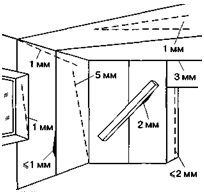 Рис. 3.76. Допустимые отклонения при монтаже ГКЛ4. При контроле качества работ необходимо проверять: – соответствие применяемых гипсокартонных листов проекту; – соответствие других применяемых материалов требованиям и техническим условиям на их изготовление; – соответствие расположения на поверхности стены полных и доборных  листов рабочим чертежам и требованиям проекта; – наличие и соответствие проекту необходимых отверстий, проемов и т. д.; – чистоту и целостность лицевых поверхностей. На лицевых поверхностях гипсокартонных листов не должно быть загрязнений, масляных пятен, поврежденных углов, ребер и надрывов лицевого покрытия; – вертикальность установки ГКЛ.5. При устройстве стен и перегородок перепады между смежными листами свыше 1 мм не допускаются.6. Отклонение гипсокартонных листов от вертикальности не должны превышать 1 мм на 1 м высоты и 5 мм на всю высоту помещения.7. Края ГКЛ в местах сопряжения с дверными коробками должно примыкать заподлицо и прикрепляться наличниками.8. Приемку работ осуществляет производитель работ или мастер в два этапа: – первый этап осуществляется после окончания монтажа стен и перегородок перед сдачей их под специальные (в том числе электромонтажные) работы. После этой приемки могут устраиваться отверстия и проемы для трубопроводов, воздуховодов и т. п.; – второй этап осуществляется после заделки стыков перед сдачей под малярные, штукатурные, обойные и облицовочные работы. На этом этапе определяется качество выполненных работ с участием представителя технического надзора заказчика.Выполненные конструкции следует принимать поэтапно или посекционно.9. На первом этапе проверяется соответствие проекту расположения перегородок и дверных проемов в них, швов для электро проводки; надежность крепления листов гипсокартона к ребрам жесткости и потолку проверяют нагрузкой 50-100 Н на поверхность перегородки (отсутствие зыбкости), а также по наличию винтов в проектных местах крепления; утопленность головок винтов в ГКЛ на 0,5-KL,0 мм; перепады между ГКЛ в стыках не должны превышать 1 мм; вертикальный и горизонтальный шов для электропроводки — попроекту; наличие разметочных отметок в местах крепления электропроводки и устройства коробок, выключателей, розеток.10. На втором этапе проверяются прочность крепления шпаклевки и заделки стыков армирующей бумажной или стекловолокнистой лентой (при легких ударах деревянным молотком или рукой в стыках не должно появляться трещин); отклонение поверхностей, которое не должно превышать значений, указанных в табл. 3.6; наличие трещин и незашпаклеванных  мест; наличие пятен и загрязнений; сравнение внешнего вида поверхности с утвержденным эталоном.11. Перед производством работ по подготовке поверхностей под отделку должно быть проверено качество применяемых материалов.Все необходимые сведения по контролю качества выполняемых работ приведены в карте пооперационного контроля производства работ по устройству гипсокартонных перегородок на металлическом каркасе (таблица 3.6).2. Расчет необходимых материаловПерегородки с одинарным каркасом и однослойными ГКЛ (рис. 3.77, 3.78) применяются как основной вид легких ограждающих конструкций в жилых, гражданских и производственных помещениях с нормальной и повышенной влажностью. Перегородки с одинарным каркасом и двухслойными ГКЛ (рис. 3.79, 3.80) применяются в помещениях с повышенными требованиями к прочности и огнестойкости ограждающих конструкций.Одинарный каркас и трехслойные ГКЛ (рис. 3.81) являются необходимыми в случае специальных требований по прочности и огнезащите к легким конструкциям из гипсокартона. Двойной каркас и двойные ГКЛ (рис. 3.82, 3.83) применяются в помещениях большой высоты, в условиях повышенной тепловой, звуковой изоляции и огнезащиты.Потолок с одноуровневым каркасом без подвесов (рис. 3.84) монтируется в небольших помещениях с шириной до 2,6 м. Подвесной потолок с одноуровневым каркасом (рис. 3.85) применяется при любых размерах помещений, но требует установки пристенных опорных направляющих. Подвесной потолок с двухуровневым каркасом (рис. 3.86) обладает большей жесткостью и может применяться с опорными направляющими или без них, в последнем случае расстояние от крайних профилей до стены должно быть не более 100 мм.Потребности в необходимых материалах по всем перечисленным конструкциям приведены в таблицах 3.7-3.14.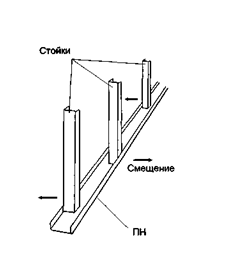 Рис. 3.78. Одинарный каркас с поперечным смещением стоекПри высоте стоек >3,0м между ними для усиления каркаса устанавливаются промежуточные ПН с интервалом <1,2м с такой же технологией монтажа, как и горизонтальные профили над дверным проемом (рис. 3.77).Возможно применение каркаса, в котором стойки установлены в шахматном порядке, со смещением относительно продольной оси (рис. 3.78).Расход материалов на 1 м2 перегородки Таблица 3.7.Таблица 3.8. Расход материалов на 1 м2 перегородки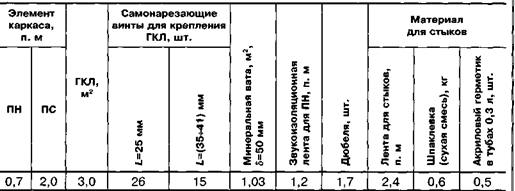 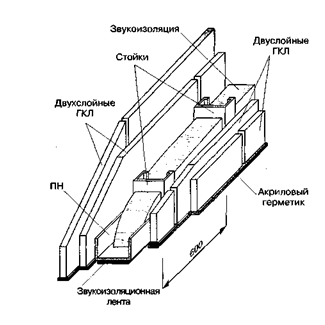 Рис. 3.80. Одинарный каркас и двухслойные ГКЛРасход материалов на 1 м2 перегородки Таблица 3.9.Звукоизоляционная лента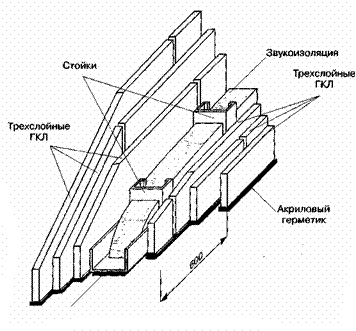 Рис. 3.81. Одинарный каркас и трехслойные ГКЛТаблица 3.10. Расход материалов на 1 м2 перегородки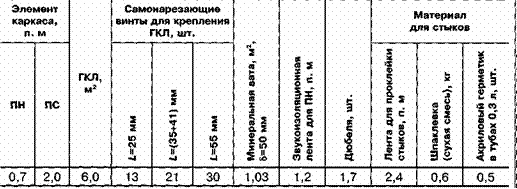 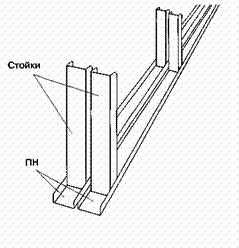 Рис. 3.82. Двойной каркас повышенной жесткостиЗвукоизоляционная лента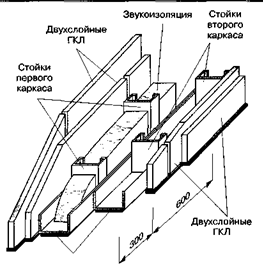 Рис. 3.83. Двойной каркас и двойные ГКЛПри большой высоте каркаса стойки могут устанавливаться рядом друг с другом для увеличения жесткости конструкции (рис. 3.83).Расход материалов на 1 м2 перегородкиТаблица 3.11.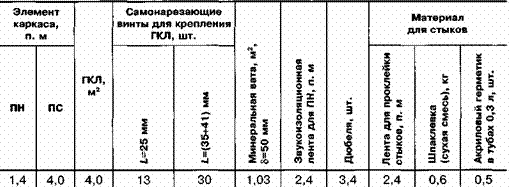 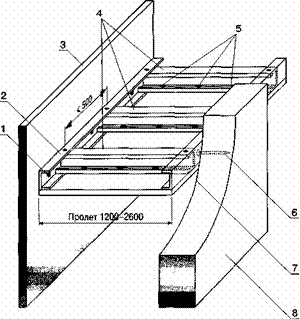 Рис. 3.84. Потолок с одноуровневым каркасом без подвесов:
1 — самонарезающие винты с интервалом 600 мм; 2 — пристенный профиль; 3 — перегородка; 4 — несущие профили; 5 — саморезы с интервалом 200 мм; 6 — дюбели с интервалом 400-500 мм; 7 — ГКЛ; 8 — капитальная стенаТаблица 3.12. Расход материалов на 1 м2 потолка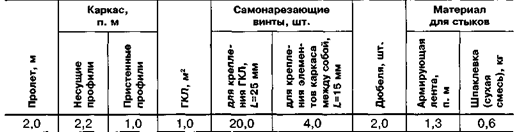 Расход материалов на 1 м2 потолка Таблица 3.13.Количество пристенных профилей определяется в зависимости от размеров помещения.При креплении пристенных профилей к капитальной стене применяются 2 дюбеля на 1 п. м длины, при креплении к гипсокартонной перегородке — 2 самонарезающих винта на 0,6 п. м длины.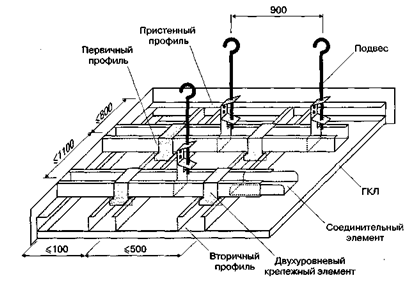 Рис. 3.86. Потолок подвесной с двухуровневым каркасом:Таблица 3.14. Расход материалов на 1 м2 потолка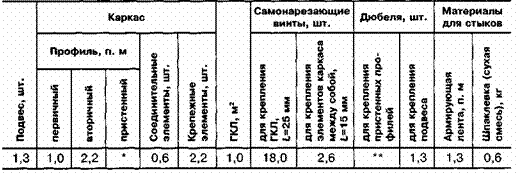 Количество пристенных профилей определяется в зависимости от размеров помещения.При креплении пристенных профилей к капитальной стене применяются 2 дюбеля на 1 п. м длины, при креплении к гипсокартонной перегородке — 2 самонарезающих винта на 0,6 п. м длины.Технология монтажа 3.13. подвесных потолков из ГКЛМонтаж гипсокартонных потолков выполняется в условиях нормальных температуры и влажности после завершения основных отделочных работ.Должны быть закончены все работы по герметизации стыков перегородок и примыкающих конструкций, а также работы по монтажу инженерных коммуникаций, систем вентиляции, сигнализации и пожаротушения, закрепляемых к конструктивному потолку.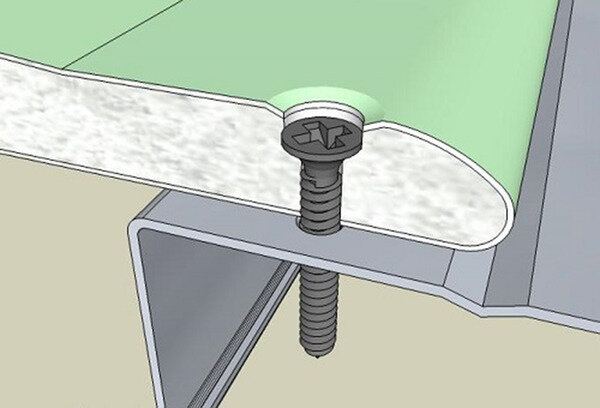 Контроль качества и приемка выполненных работ1. В строительной организации производится контроль качества поступающих гипсокартонных листов. При этом совместно с работниками лаборатории необходимо проверить (в соответствии с требованиями ГОСТ 6266—97): наличие документа (паспорта) на партию листов; наличие штампов ОТК предприятия-изготовителя на тыльной стороне листов; линейные размеры, качество поверхностей и внешний вид; среднюю плотность; прочность при изгибе; влажность; прочность сцепления гипса и картона.При несоответствии этих показателей партия ГКЛ бракуется в установленном порядке.Приемка работ по устройству стен и перегородок из ГКЛ должна выполняться пооперационно в соответствии с техническими требованиями СНиП 3.04.01—87 (таблица 3.5).Прием и оценку качества работ должен осуществлять производитель работ или мастер.2. При приемке работ по облицовке стен и устройству перегородок следует проверять надежность крепления ГКЛ к конструкции каркаса. Не должно быть трещин, поврежденных мест, вибрации листов и др. Прочность крепления следует проверять простукиванием по листам, особенно по кромкам, нанося легкие удары деревянным молотком. Если при ударах прослушивается дребезжание, лист необходимо закрепить заново.3. Стыки ГКЛ должны быть тщательно заделаны шпаклевкой с армированием перфорированной бумажной лентой, а места примыканий — заделаны герметиком. Стыки облицовочных гипсокартонных листов должны располагаться в одной плоскости. Выпуклость или вогнутость отдельных листов в плоскости стены не допускается.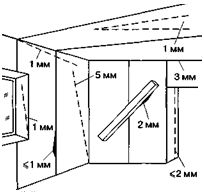 Рис. 1. Допустимые отклонения при монтаже ГКЛ4. При контроле качества работ необходимо проверять: – соответствие применяемых гипсокартонных листов проекту; – соответствие других применяемых материалов требованиям и техническим условиям на их изготовление; – соответствие расположения на поверхности стены полных и доборных листов рабочим чертежам и требованиям проекта; – наличие и соответствие проекту необходимых отверстий, проемов и т. д.; – чистоту и целостность лицевых поверхностей. На лицевых поверхностях гипсокартонных листов не должно быть загрязнений, масляных пятен, поврежденных углов, ребер и надрывов лицевого покрытия; – вертикальность установки ГКЛ.5. При устройстве стен и перегородок перепады между смежными листами свыше 1 мм не допускаются.6. Отклонение гипсокартонных листов от вертикальности не должны превышать 1 мм на 1 м высоты и 5 мм на всю высоту помещения.7. Края ГКЛ в местах сопряжения с дверными коробками должно примыкать заподлицо и прикрепляться наличниками.8. Приемку работ осуществляет производитель работ или мастер в два этапа: – первый этап осуществляется после окончания монтажа стен и перегородок перед сдачей их под специальные (в том числе электромонтажные) работы. После этой приемки могут устраиваться отверстия и проемы для трубопроводов, воздуховодов и т. п.; – второй этап осуществляется после заделки стыков перед сдачей под малярные, штукатурные, обойные и облицовочные работы. На этом этапе определяется качество выполненных работ с участием представителя технического надзора заказчика.Выполненные конструкции следует принимать поэтапно или по- секционно.9. На первом этапе проверяется соответствие проекту расположения перегородок и дверных проемов в них, швов для электропроводки; надежность крепления листов гипсокартона к ребрам жесткости и потолку проверяют нагрузкой 50-100 Н на поверхность перегородки (отсутствие зыбкости), а также по наличию винтов в проектных местах крепления; утопленность головок винтов в ГКЛ на 0,5-KL,0 мм; перепады между ГКЛ в стыках не должны превышать 1 мм; вертикальный и горизонтальный шов для электропроводки — по проекту; наличие разметочных отметок в местах крепления электропроводки и устройства коробок, выключателей, розеток.10. На втором этапе проверяются прочность крепления шпаклевки и заделки стыков армирующей бумажной или стекловолокнистой лентой (при легких ударах деревянным молотком или рукой в стыках не должно появляться трещин); отклонение поверхностей, которое не должно превышать значений, указанных в табл. 3.6; наличие трещин и неза-шпаклеванных мест; наличие пятен и загрязнений; сравнение внешнего вида поверхности с утвержденным эталоном.11. Перед производством работ по подготовке поверхностей под отделку должно быть проверено качество применяемых материалов.Все необходимые сведения по контролю качества выполняемых работ приведены в карте пооперационного контроля производства работ по устройству гипсокартонных перегородок на металлическом каркасе (таблица 3.6).Ремонт гипсокартонаГипсокартон один из самых удобных и широко применяемых материалов в современном строительстве. При многочисленных достоинствах материала, он достаточно хрупок и даже соблюдая все нормы работы с ним, может оказаться так, что потребуется небольшой ремонт.Перед тем, как начать ремонт гипсокартона, стоит выявить и устранить причины данных повреждений.Испортить лист можно при транспортировке, погрузке и выгрузке, или при несоблюдении технических рекомендаций работы с данным материалом. Каждое повреждение требует определенной последовательности действий. При соблюдении простых правил, поверхность долгое время будет ровной.Инструменты и материалы, необходимые для проведения ремонта гипсокартона:Шпатель 100 ммШпатель 15 или 25 смУниверсальный или специальный нож для работы по гипсокартону.Материал, которым замазываются отверстия – это раствор штукатурки "Унифлот".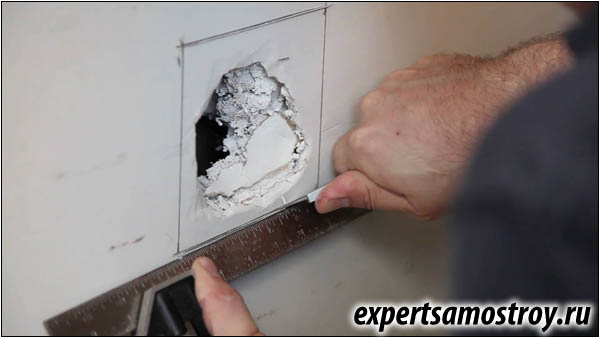 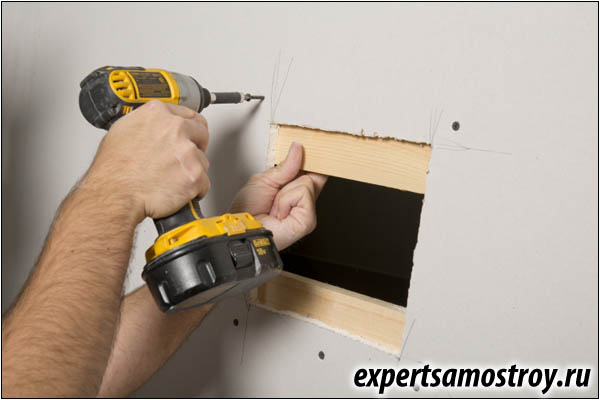 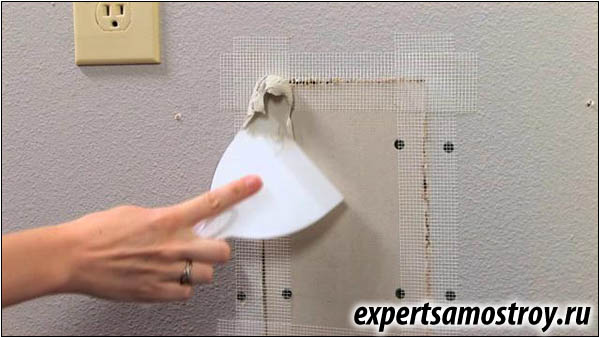 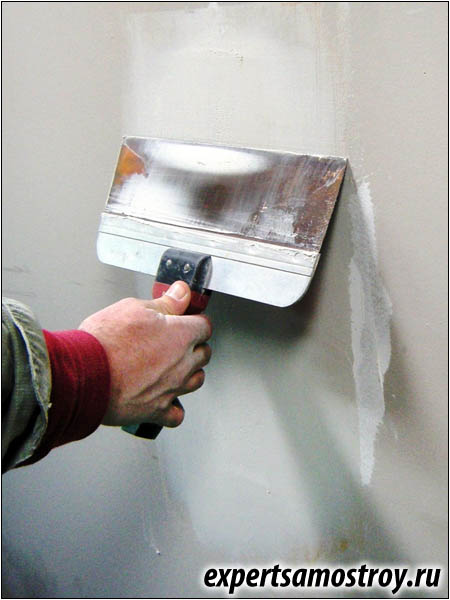 Ремонт гипсокартона — 5 распространенных аварий и способы их ликвидацииЧто повреждается чаще всегоАвария № 1. ПровисаниеАвария № 2. Паутинка из мелких трещинАвария № 3. Большие трещиныАвария № 4. Дыры большие и маленькиеАвария № 5. ПятнаСпособы ремонтаБоремся с неприятностями на потолкеЗаделываем дырыЗаделка больших и малых трещинБоремся с пятнамиВыводГипсокартонные конструкции как легко монтируются, также легко и ломаются. Но не стоит впадать в отчаяние, отремонтировать гипсокартон своими руками вполне реально. Давайте вместе разберем 5 самых распространенных повреждений, причины этих «аварий», а фотоотчет наглядно продемонстрирует, как самому устранить такую неприятность.
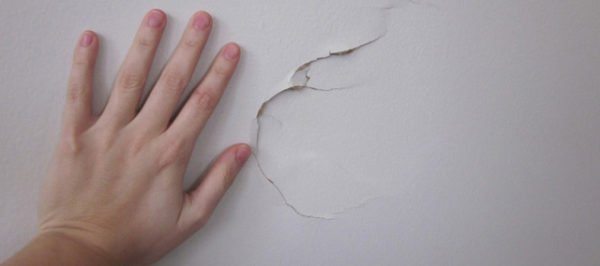 Отремонтировать ГКЛ самому вполне реально.Что повреждается чаще всегоКогда неприятность уже случилась, не стоит сразу хвататься за шпатель, шуруповерт и прочие инструменты, нужно сначала выяснить причины которые к этому привели, иначе ремонт может войти в привычку и стать бесконечным.Авария № 1. ПровисаниеЕдва ли не половина всех повреждений приходится на потолок из гипсокартона и одна из таких неприятностей — провисание или как еще называют, волны. Причин здесь может быть 3 и каждую нужно «лечить» по-своему.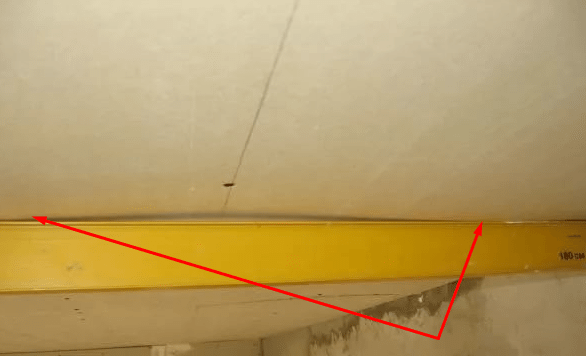 На провисший потолок нельзя наносить шпаклевку, иначе она неизбежно будет трескаться.Мастера, которые монтировали вам потолок, сэкономили на саморезах и загнали их с сильно широким шагом. По правилам шаг должен быть не более 200 мм. В результате листы под собственным весом будут провисать;Листы отсырели, размякли и провисли. Зачастую это встречается при протечках сверху;Неправильно вкручены саморезы. Шляпка самореза должна быть слегка утоплена в лист, не более чем на 3 мм, если загнать саморез на половину толщины листа или даже глубже, то лист под собственным весом просто вырвет.Авария № 2. Паутинка из мелких трещинСамое обидное, что этот дефект проявляется со временем, уже после того, как поверхность оштукатурена и окрашена. В этом случае также 3 причины.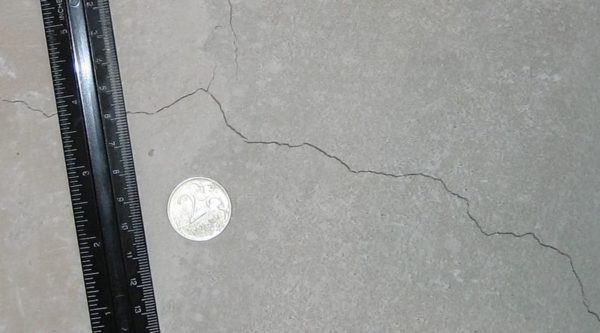 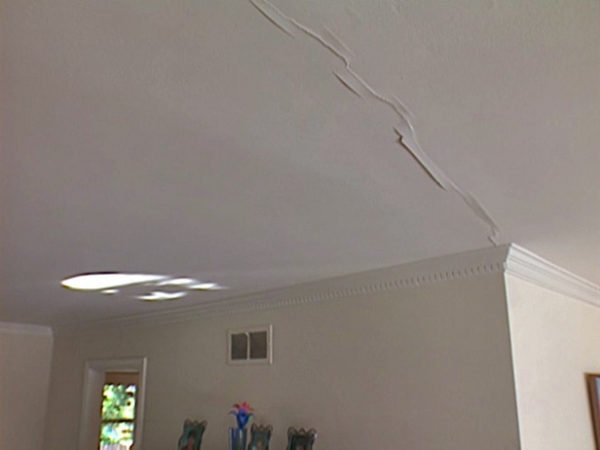 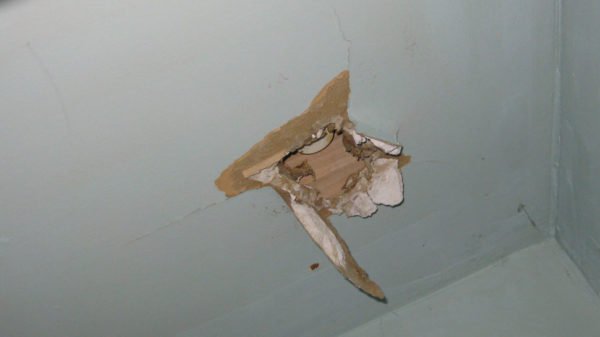 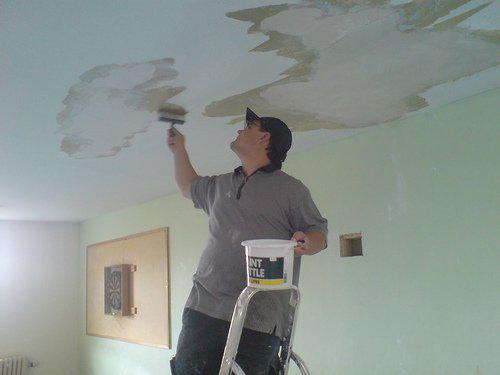 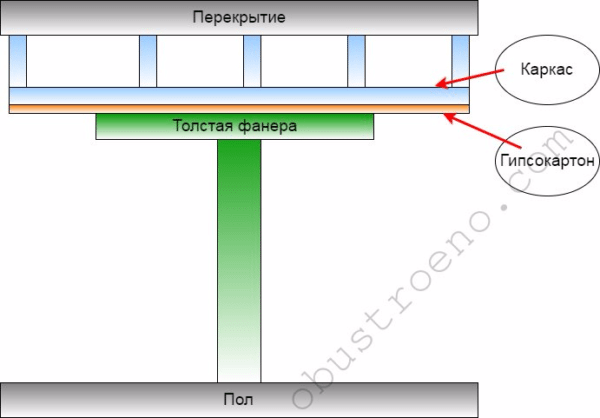 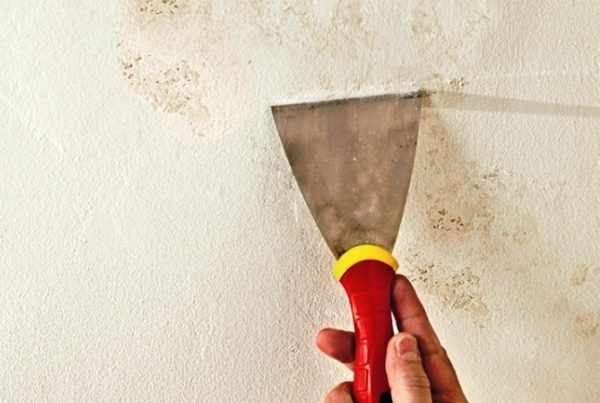 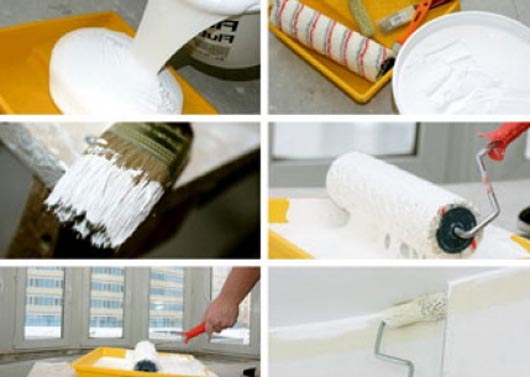                  Видеоматериалы по теме занятия:https://www.youtube.com/watch?v=gKzsqzHiyuwhttps://www.youtube.com/watch?time_continue=8&v=SrFDNZyyODw&feature=emb_logohttps://www.youtube.com/watch?v=wNpXkbbiOVUhttps://www.youtube.com/watch?v=k6EWqpvyOEghttps://www.youtube.com/watch?v=gP0guvAn-Lkhttps://www.youtube.com/watch?v=PaNOcFFxgSEhttps://www.youtube.com/watch?v=GEyiLighN8ohttps://www.youtube.com/watch?v=8as6QL4eDJchttps://www.youtube.com/watch?v=aKiOfMuUJDchttps://www.youtube.com/watch?v=KIFt-vTNXwc                        Контрольные вопросыНазовите основные критерии входного контроля ГКЛ в строительной организации.Кто осуществляет оценку качества работ с ГКЛ на строительной площадке?Каков допустимый перепад между смежными ГКЛ при устройстве стен и перегородок?Назовите допустимые отклонения ГКЛ по вертикальности.В каких помещениях применяется двойной каркас и двойные ГКЛ?Перечислите 5 основных «аварий» с ГКЛ.Можно ли наносить шпаклёвку на провисший потолок из ГКЛ и почему?                          Домашнее задание                 Изучить предложенный материал, просмотреть видеоматериалы по теме занятия (по ссылкам в конце лекционного материала), составить конспект, ответить на контрольные вопросы. Выполненную работу необходимо сфотографировать и выслать на электронную почту: tanchik.evgeniy68@mail.ru  или на WhatsApp ( 8-918-684-77-87.)                           Желаю вам успехов!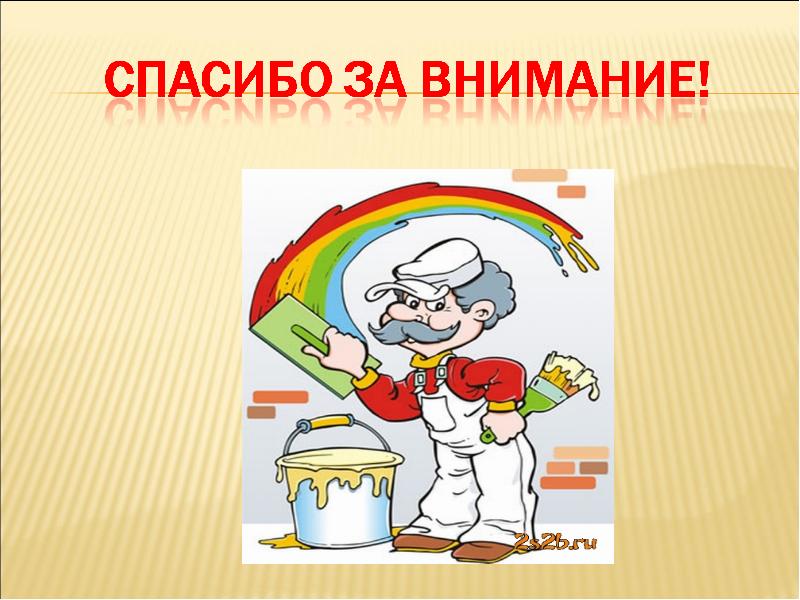 ИллюстрацияОписание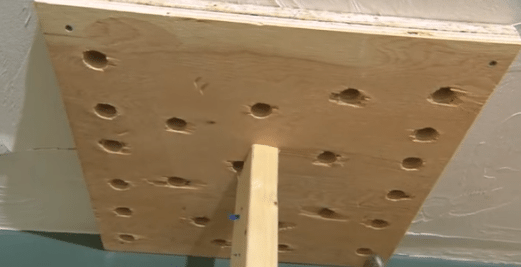 Отверстия для диагностики.Вряд ли вы помните, где установлены профили каркаса, поэтому в фанере нужно насверлить как можно больше отверстий, через них вы найдете каркас.Дальше берете шило и аккуратно начинаете пробивать листы, рано или поздно вы наткнетесь на профиль каркаса.Обратите внимание!Не пытайтесь тыкать шилом в провисший лист, вы его расшатаете и он может полностью оборваться.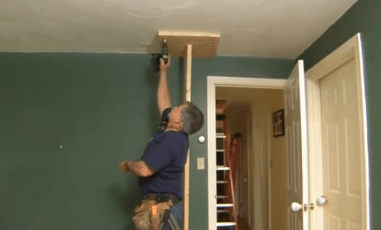 Крепление листа.После этого загоняете саморезы, тем самым дополнительно фиксируя лист на профиле;На последнем этапе идет армирование, шпаклевка и окрашивание, но на этом я остановлюсь чуть позже.Обратите внимание!По правилам потолочный каркас монтируется с ячейками 50х40 см.Мокрый потолок.Мокрый потолок.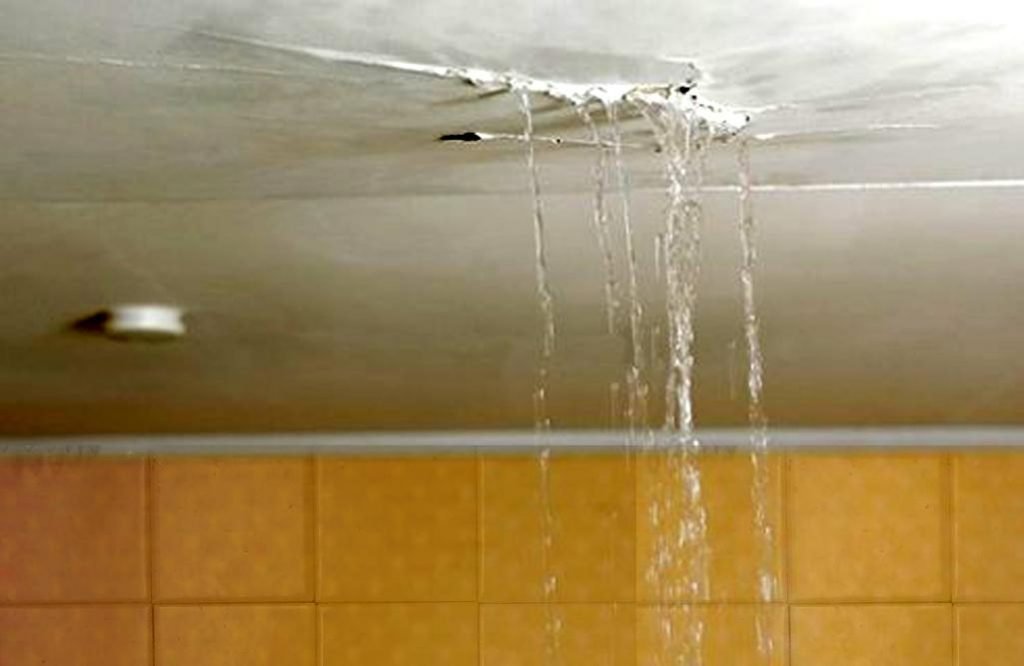 Слив воды.В идеале здесь нужно менять полностью лист, но если такой возможности нет, то нужно сделать небольшое отверстие, чтобы вода стекла.Проще всего сделать несколько отверстий шилом или просверлить (диаметр сверла до 5 мм)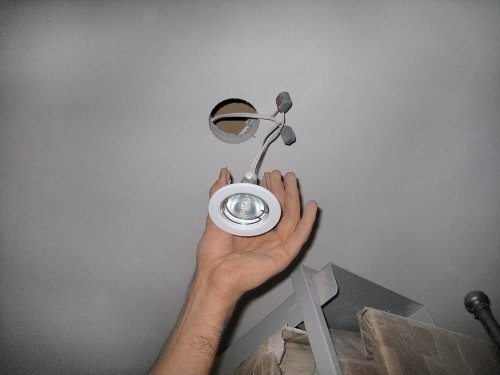 Сушка.Когда вода сойдет, провисание нужно подпереть и оставить потолок в покое на несколько дней.Для вентиляции повытаскивайте со своих мест софиты. Если таковых нет, придется прорезать технологическое окно, а когда потолок высохнет и вы его закрепите саморезами, заделывать это окно. Как его заделывать я расскажу в следующей главе.ИллюстрацииРекомендации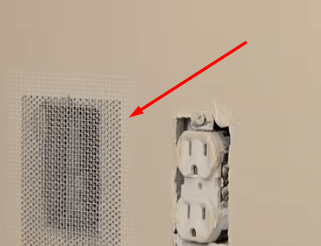 Маленькая дырочка до 50 мм.Этап 1.Зачищаете края отверстия. Берете металлическую нержавеющую сетку и клеите ее на пролом. Можно использовать стекловолоконную сетку.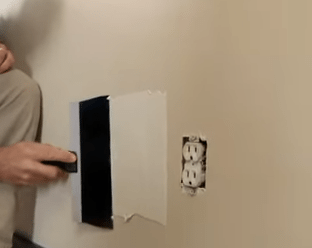 Этап 2.Размешиваете финишную шпаклевку и широким шпателем замазываете сетку.Обратите внимание!Способ хороший, но не практичный, стоит вам слегка облокотиться на этот пролом, как он снова проявится.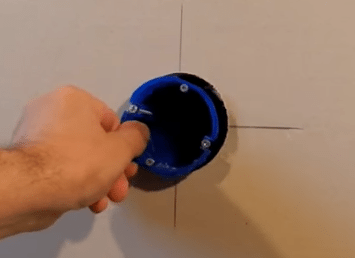 Качественная заделка.Для примера я взял случай, когда в стене было сделано отверстие под розетку, но ошиблись с диаметром, поэтому пришлось заделывать и снова высверливать.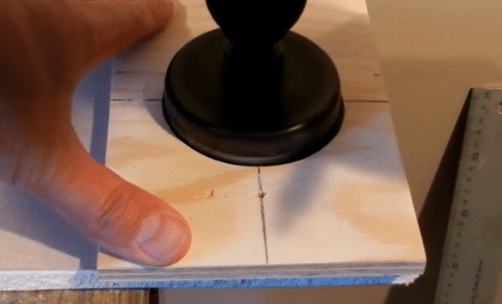 Этап 1.Берем коронку, которой прорезали это отверстие и по шаблону вырезаем из такого же листа ГКЛ заготовку для латки.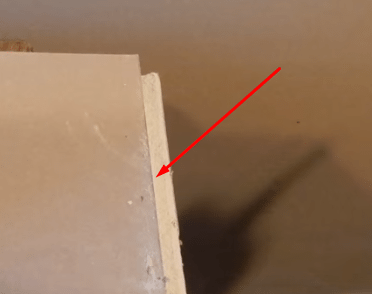 Этап 2.Под такой ремонт из гипсокартона нужно вырезать полоску, полоска по ширине должна входить в отверстие.По линейке ножом надрезаем картон;Дальше надламываем по разрезу лист;Обрезаем тыльный слой картона, на видео в этой статье показано как это делается в деталях.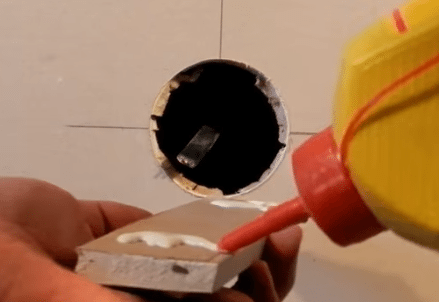 Этап 3.Смазываем планку с двух сторон клеем, для этих целей подойдет клей ПВА, цена у него самая приемлемая.Предварительно как саму планку, так и внутреннюю сторону ГКЛ, протираем губкой смоченной в грунте. Грунт самодельный, смесь ПВА с водой.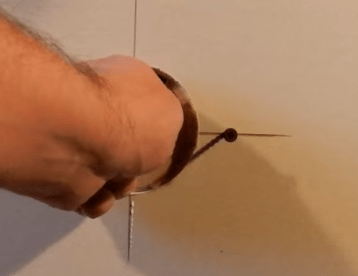 Этап 4.Заводим планку вовнутрь, прижимаем к ГКЛ и придерживая пальцем загоняем рядом саморез.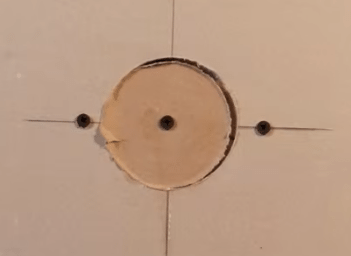 Этап 5.Фиксируем планку саморезом с другой стороны, после чего клеим нашу латку и по центру крепим ее саморезом к основе.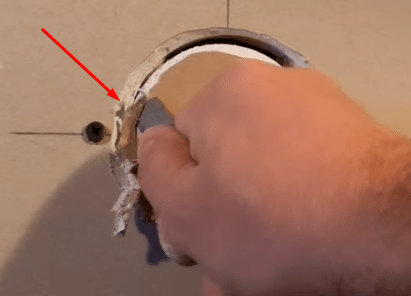 Этап 6.Примерно на половину глубины листа снимаем фаску с ГКЛ и с нашей вставки, в конце все протирается грунтом.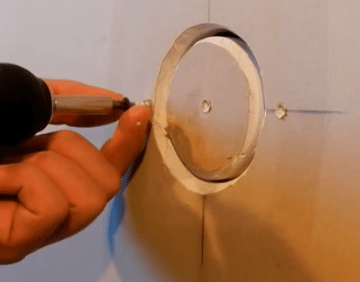 Этап 7.Через пару часов, когда клей подсохнет, выкручиваем все 3 самореза.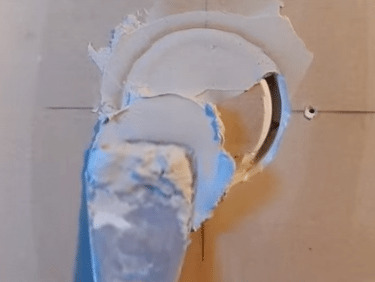 Этап 8.Замазываем стартовой шпаклевкой Фугенфюллер от Кнауф. После сушки затираем штукатурной сеткой и снова грунтуем.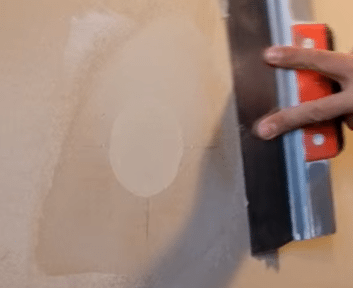 Этап 9.Широким шпателем наносим тонкий слой финишной шпаклевки.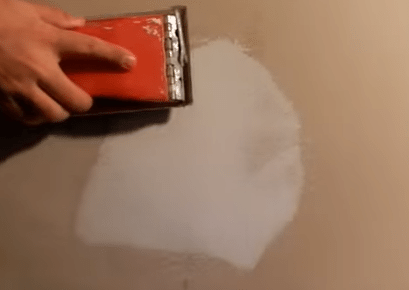 Этап 10.Шлифуем стену наждаком.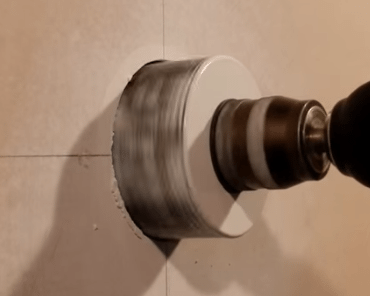 Этап 11.Заново размечаем и коронкой вырезаем отверстие под розетку.ИллюстрацииРекомендации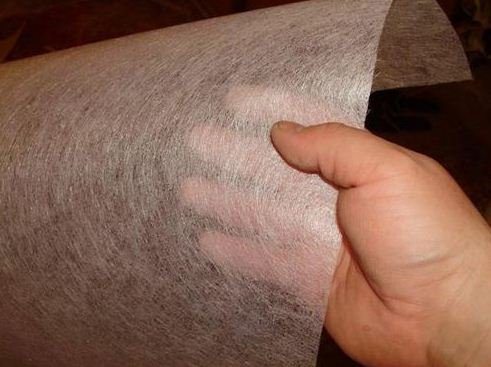 Армирование плоскости.Так устраняются тонкие трещинки. Здесь используется стекловолоконный холст.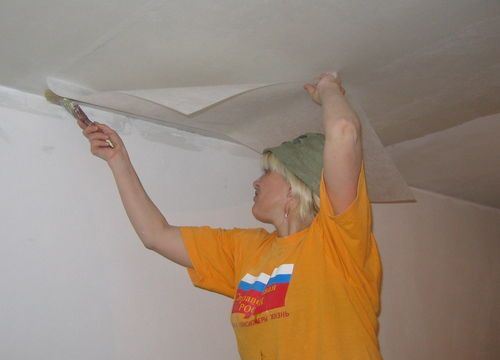 Приклеиваем холст.Здесь все просто, холст приклеивается на ПВА по типу обоев, а когда все высохнет, наносится тонкий слой финишной шпаклевки Шитрок и после сушки шлифуется.Обратите внимание!Для шпаклевки по плоскости лучше брать Шитрок или Волма они легче шлифуются. Фугенфюлер и Унифлот от Кнауф больше подходят для шпаклевки углов, так как эти составы жестче.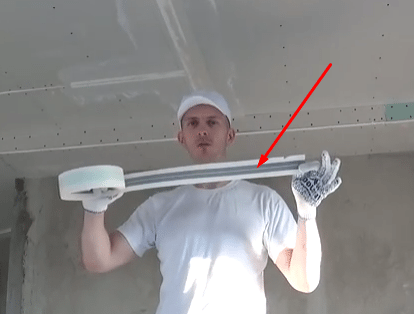 Внутренний угол.Для армирования внутренних углов выпускается бумажная лента с нанесенными на нее метализированными полосками.Обратите внимание!Запомните: полоски должны прикладываться к гипсокартону, а не смотреть наружу.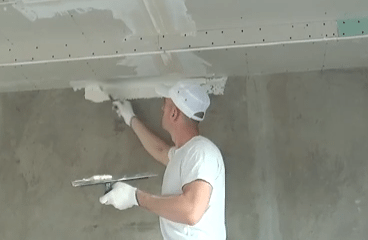 Приклеиваем ленту.Наносим на смежные плоскости внутреннего угла жидкую шпаклевку;Сгибаем ленту вдоль и приклеиваем в угол;Шпателем выдавливаем из-под ленты остатки шпаклевки;Этой же лентой можно армировать и большие трещины на плоскости.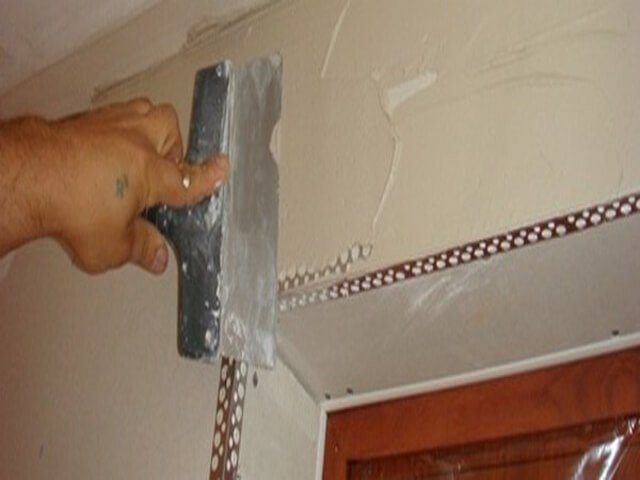 Наружный угол.Изначально наружный угол положено армировать алюминиевым уголком, как на фото слева и потом шпаклевать.Если поврежденный угол армирован уголком, то уголок снимается, поверхность зачищается, а потом на это место крепится новый такой же уголок и все шпаклюется.Если строители «забыли» поставить алюминиевый уголок, то можно на поврежденное место нанести слой шпаклевки и приклеить на нее бумажную металлизированную ленту, о ней я упоминал выше.